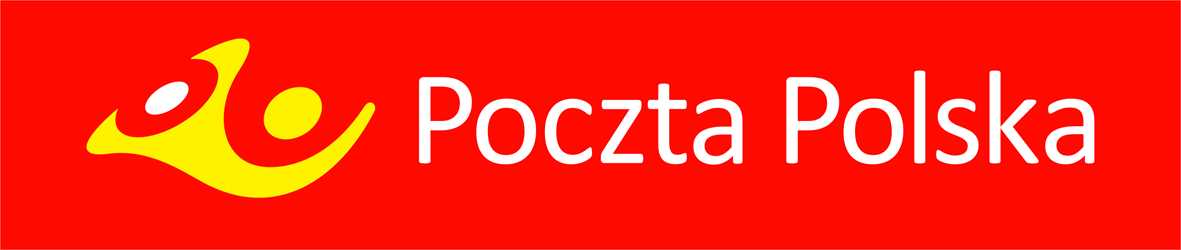 OGŁOSZENIE O SPRZEDAŻY NIERUCHOMOŚCI W TRYBIE AUKCJI
 Aukcja odbywa się na zasadach określonych Regulaminem postępowań na sprzedaż nieruchomości Poczty Polskiej S.A. dostępnym na stronie internetowej http://nieruchomosci.poczta-polska.pl/, w siedzibie Sprzedawcy oraz Prowadzącego aukcję – informacje pod nr telefonu 61 886 56 21. Oferent zobowiązany jest do pisemnej akceptacji treści ww. Regulaminu.  Sprzedawca: POCZTA POLSKA S.A., 00-940 Warszawa, ul. Rodziny Hiszpańskich 8.Prowadzący aukcję: Poczta Polska S.A., Pion Infrastruktury, Region Pionu Infrastruktury w Poznaniu, ul. Głogowska 17, 60-943 PoznańPrzedmiot sprzedaży: Zaniemyśl - działka nr 61/2, gmina Zaniemyśl, powiat średzki, województwo wielkopolskiePrawo własności części nieruchomości stanowiącej zabudowaną działkę oznaczoną w ewidencji gruntów numerem 61/2 o powierzchni 0,2236 ha wraz z posadowionym na niej budynkiem gościnnym o powierzchni użytkowej 46,00 m², położonej w miejscowości Zaniemyśl, gminie Zaniemyśl, powiecie średzkim, województwie wielkopolskim, objętej księgą wieczystą nr PO1D/00022663/7 prowadzoną przez Sąd Rejonowy      w Środzie Wielkopolskiej, V Wydział Ksiąg Wieczystych.Prowadzący aukcję informuje:przy sprzedaży nieruchomości nabywca ustanowi nieodpłatne, na czas nieokreślony, ograniczone prawo rzeczowe w postaci służebności gruntowej polegającej na prawie przejazdu i przechodu przez nieruchomość stanowiącą działkę oznaczoną w ewidencji gruntów numerem 61/2, na rzecz każdoczesnego właściciela nieruchomości stanowiącej działkę oznaczoną w ewidencji gruntów numerem 61/1 o powierzchni 0,0324 ha położonej w miejscowości Zaniemyśl przy ul. Poznańskiej 27, gminie Zaniemyśl, powiecie średzkim, województwie wielkopolskim, objętej księgą wieczystą nr PO1D/00022663/7 prowadzoną przez Sąd Rejonowy w Środzie Wielkopolskiej, V Wydział Ksiąg Wieczystych, przy czym zakres wykonywania służebności będzie ograniczony do części działki numer 61/2 o powierzchni 0,0640 ha; wartość służebności gruntowej została obliczona w operacie szacunkowym na kwotę 28.524,80 zł; koszty opłat notarialnych, sądowych i podatkowych związanych z ustanowieniem ograniczonego prawa rzeczowego spoczywają na nabywcy;dla przedmiotowego terenu nie obowiązuje miejscowy plan zagospodarowania przestrzennego; zgodnie ze studium uwarunkowań                          i kierunków zagospodarowania przestrzennego Gminy Zaniemyśl, zatwierdzonym Uchwałą nr XLII/289/2018 Rady Gminy Zaniemyśl                     z dnia 28.05.2018r. działka nr 61/2 stanowi tereny z wiodącą funkcją mieszkalnictwa; nieruchomość uległa przekształceniu w trybie Ustawy z dnia 20 lipca 2018r. o przekształceniu prawa użytkowania wieczystego gruntów zabudowanych na cele mieszkaniowe w prawo własności tych gruntów;nieruchomość posiada dostęp do drogi publicznej; teren częściowo ogrodzony;na terenie nieruchomości znajduje się murowane ogrodzenie śmietnika oraz nieczynne szambo; przez działkę przebiega sieć kanalizacyjna;dla budynku gościnnego nie sporządzono świadectwa charakterystyki energetycznej; budynek aktualnie posiada dostęp do sieci elektroenergetycznej, wodnokanalizacyjnej, ciepłowniczej poprowadzonych z budynku mieszkalno–usługowego posadowionego na działce nr 61/1, do których dostęp będzie ograniczony z chwilą sprzedaży;  nabywca może doprowadzić przyłącza we własnym zakresie od strony ulicy Ogrodowej. W ulicy Ogrodowej zlokalizowane są sieci techniczne: gazowa, wodna, elektroenergetyczna.nieruchomość, zgodnie z przepisami prawa, podlega prawu pierwokupu, które może wykonać podmiot uprawniony; sprzedaż nieruchomości nastąpi na rzecz Nabywcy wyłonionego w aukcji w przypadku niezrealizowania prawa pierwokupu przez uprawniony podmiot.Cena wywoławcza netto:   218 000,00 zł	      Minimalne Postąpienie:  2 200,00 zł	    Wadium: 21 800,00  zł(sprzedaż nieruchomości jest zwolniona z podatku VAT)Cena wywoławcza stanowi Cenę wywoławczą, o której mowa w §1 ust. 2 pkt. 2 Regulaminu Postępowań.Aukcja odbędzie się w siedzibie prowadzącego aukcję, w dniu 19 sierpnia 2020r.Składanie i analiza dokumentów odbędzie się o godzinie 9:00, aukcja rozpocznie się o godzinie  9:15 w pokoju nr 113.Wadium wnoszone w pieniądzu powinno być wpłacone nie później niż do dnia 17 sierpnia 2020r. przy czym jako termin wpłaty rozumiany jest termin uznania rachunku bankowego Poczty Polskiej S.A.Wadium wnoszone w pieniądzu, w podanej wyżej kwocie należy wpłacić na rachunek bankowy: Bank Pocztowy S.A. w Bydgoszczy nr konta: 85 1320 0019 0099 0718 2000 0025, z dopiskiem na przelewie w rubryce tytułem: „aukcja – Zaniemyśl, działka 61/2” UWAGA – wadium:1)	złożone przez nabywcę zostanie zarachowane na poczet ceny nabycia;2)	złożone przez oferentów, których oferty nie zostaną przyjęte, zostanie zwrócone w terminie do 7 dni roboczych po dokonaniu wyboru oferty.Nieruchomość można oglądać po uprzednim uzgodnieniu telefonicznym (kontakt: administrator nieruchomości tel. 502 016 171), począwszy od dnia publikacji ogłoszenia do dnia  17 sierpnia 2020r.Oferent zobowiązany jest do złożenia dokumentów wskazanych w § 3 Regulaminu.W przypadku przystąpienia do aukcji osoby fizycznej, w tym reprezentującej osobę prawną, ma ona obowiązek złożenia pisemnego oświadczenia o wyrażeniu zgody na przetwarzanie jej danych osobowych dla potrzeb prowadzonej aukcji. Oferent jest zobowiązany do zapoznania się ze stanem fizycznym i prawnym sprzedawanej nieruchomości oraz do złożenia, w przypadku przystąpienia do aukcji, pisemnego oświadczenia o zapoznaniu się ze stanem fizycznym i prawnym nieruchomości.W przypadku uchylania się przez wyłonionego Nabywcę od zawarcia umowy, Sprzedawca ma prawo do sądowego dochodzenia zawarcia umowy, zatrzymania wadium albo dochodzenia odszkodowania.Z chwilą przybicia, strony zobowiązane są do zawarcia umowy sprzedaży. Nabywca, który w terminie wskazanym w § 7 ust. 3 Regulaminu nie uiści ceny nabycia, traci prawa wynikające z przybicia oraz złożone Wadium.Bliższe informacje o przedmiocie aukcji oraz procedurze aukcyjnej można uzyskać na stronie http://nieruchomosci.poczta-polska.pl oraz pod numerem telefonu: 61 886 56 21.Sprzedawca zastrzega sobie prawo do zmiany treści ogłoszenia i warunków aukcji.W każdym czasie przed rozstrzygnięciem aukcji, w szczególności w przypadku naruszenia postanowień Regulaminu, Sprzedawca może odstąpić od rozstrzygnięcia aukcji lub unieważnić ją bez podania przyczyny. Warunkiem podpisania umowy sprzedaży nieruchomości będzie uzyskanie przez Sprzedawcę odpowiednich zgód korporacyjnych. Oferent zobowiązany jest do złożenia oświadczenia, iż w przypadku zamknięcia aukcji i wyboru jego oferty, a następnie niewyrażenia odpowiedniej zgody korporacyjnej, nie będzie wnosił żadnych roszczeń do Sprzedawcy związanych z nie zawarciem umowy sprzedaży.Do zaoferowanej ceny doliczony zostanie należny podatek VAT, o ile wynika to z obowiązujących przepisów prawa.